A2 Unit 7 Review Sheet #1Write an equation for the graph shown.  Show all work that leads to your answers.  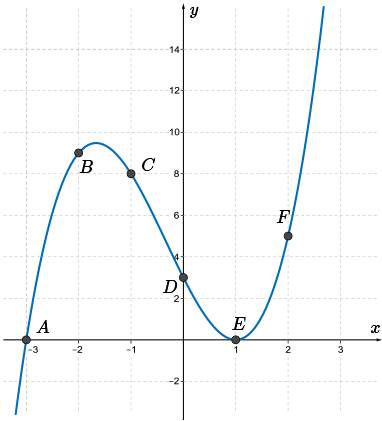 Solve the system of equations shown:		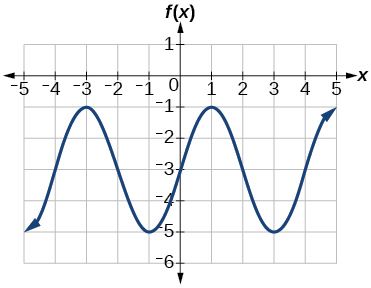 Determine the equation for the function shown: Write the following quadratic in vertex form.  Determine the vertex of the function.Determine if  is a factor of (.  Explain your reasoning.  Determine the cosine equation that has an amplitude of 4, frequency of 2, and a midline of 5. Graph one cycle of each function on the same set of axes:	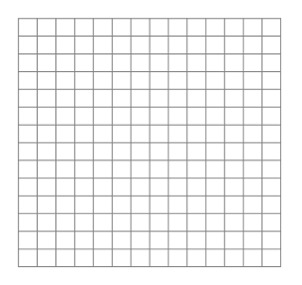 The depth of the water at a generating station can be represented by the graph shown: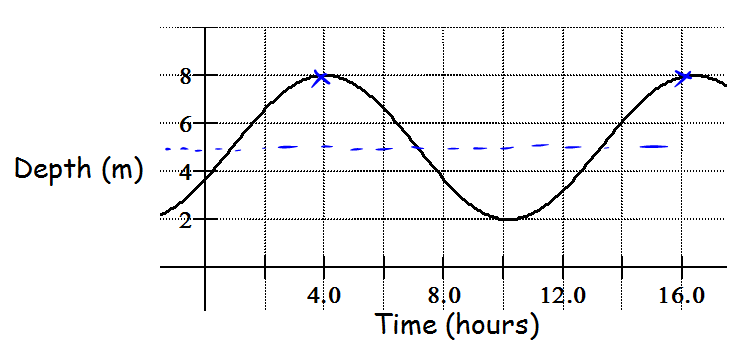 Determine a possible function for this graph.  Calculate the depth of the water at 9:30 am (assuming  is midnight).Based on your graph, determine the amplitude, period and midline of the functionExplain the meaning of the amplitude in context with this problem.  